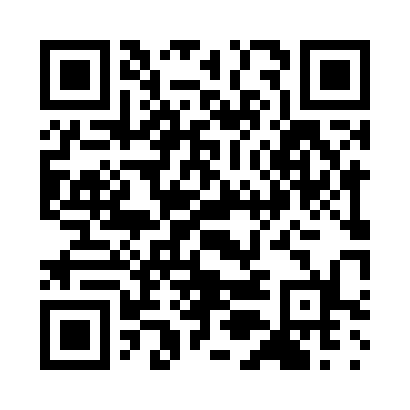 Prayer times for A Golada, SpainWed 1 May 2024 - Fri 31 May 2024High Latitude Method: Angle Based RulePrayer Calculation Method: Muslim World LeagueAsar Calculation Method: HanafiPrayer times provided by https://www.salahtimes.comDateDayFajrSunriseDhuhrAsrMaghribIsha1Wed5:357:262:297:279:3311:172Thu5:337:242:297:289:3411:183Fri5:317:232:297:289:3511:204Sat5:297:222:297:299:3611:225Sun5:277:202:297:309:3711:236Mon5:267:192:297:309:3811:257Tue5:247:182:287:319:4011:278Wed5:227:172:287:319:4111:289Thu5:207:162:287:329:4211:3010Fri5:187:142:287:339:4311:3211Sat5:167:132:287:339:4411:3312Sun5:147:122:287:349:4511:3513Mon5:137:112:287:359:4611:3714Tue5:117:102:287:359:4711:3815Wed5:097:092:287:369:4811:4016Thu5:087:082:287:369:4911:4217Fri5:067:072:287:379:5011:4318Sat5:047:062:287:389:5111:4519Sun5:037:052:287:389:5211:4620Mon5:017:042:297:399:5311:4821Tue5:007:032:297:399:5411:5022Wed4:587:032:297:409:5511:5123Thu4:577:022:297:409:5611:5324Fri4:557:012:297:419:5711:5425Sat4:547:002:297:429:5811:5626Sun4:527:002:297:429:5911:5727Mon4:516:592:297:4310:0011:5928Tue4:506:582:297:4310:0112:0029Wed4:496:582:297:4410:0212:0130Thu4:486:572:307:4410:0212:0331Fri4:466:572:307:4510:0312:04